Сумська міська рада VІІІ СКЛИКАННЯ   СЕСІЯРІШЕННЯ від                    2023 року №            -МР м. СумиРозглянувши звернення громадянина, надані документи, відповідно до статей 12, 40, 79-1, частини п`ятої статті 116, частин першої, другої статті 118, частини одинадцятої статті 120, статей 121, 122, пункту 5 частини п’ятої статті 186 Земельного кодексу України, статті 55 Закону України «Про землеустрій», частини четвертої статті 15 Закону України «Про доступ до публічної інформації», враховуючи протокол засідання постійної комісії з питань архітектури, містобудування, регулювання земельних відносин, природокористування та екології Сумської міської ради від 05.09.2023 № 68, керуючись  пунктом 34 частини першої статті 26 Закону України «Про місцеве самоврядування в Україні», Сумська міська рада  ВИРІШИЛА:1. Визнати таким, що втратив чинність пункт 172 додатку № 24 до рішення Виконавчого комітету Сумської міської Ради народних депутатів від 17.02.1994 № 70 «Про передачу в приватну власність земель» стосовно надання у приватну власність земельної ділянки площею 0,05 га за адресою: м. Суми,                             вул. Чайковського, 29, Ємельяновій Валентині Іванівні, у зв’язку з переходом права власності на житловий будинок, що розташований на даній земельній ділянці, до Ємельянова Володимира Івановича.2. Затвердити технічну документацію із землеустрою щодо встановлення (відновлення) меж земельної ділянки в натурі (на місцевості) та надати у власність Ємельянову Володимиру Івановичу земельну ділянку за адресою: м. Суми, вул. Чайковського, 29, площею 0,0503 га, кадастровий номер 5910136600:23:024:0003, категорія та цільове призначення земельної ділянки: землі житлової та громадської забудови, для будівництва і обслуговування житлового будинку, господарських будівель і споруд (присадибна ділянка).Сумський міський голова					Олександр ЛИСЕНКОВиконавець: Клименко ЮрійІніціатор розгляду питання –– постійна комісія з питань архітектури, містобудування, регулювання земельних відносин, природокористування та екології Сумської міської ради Проєкт рішення підготовлено Департаментом забезпечення ресурсних платежів Сумської міської радиДоповідач – Клименко Юрій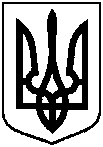 Проєктоприлюднено«__» _____________ 2023р.Про часткову втрату чинності рішення Виконавчого комітету Сумської міської Ради народних депутатів від 17.02.1994      № 70 та надання у власність Ємельянову Володимиру Івановичу земельної ділянки за адресою: м. Суми, вул. Чайковського, 29, площею       0,0503 га, яка знаходиться у нього в користуванні (під домоволодінням)